ORARIO DI APERTURA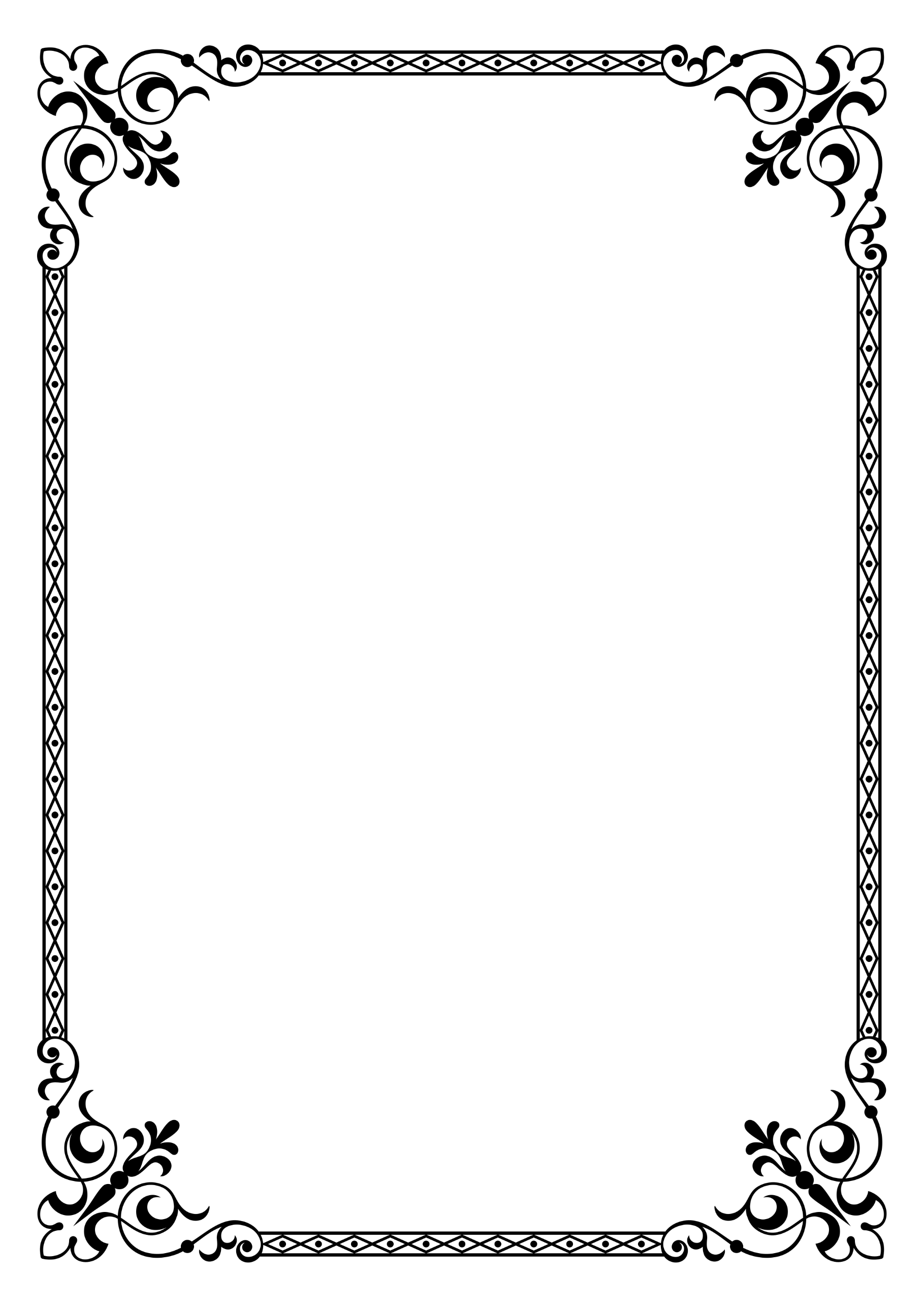 GIORNATA DI RIPOSOMattinadalleallePomeriggiodallealle